Suunnitelma alaikäisen turvallisuuden ja koskemattomuuden turvaamiseksi Varsinais-Suomen mielenterveysomaiset – FinFami ry:n toiminnoissa 1.9.2016 alkaen, tarkistettu 22.8.2023, hyväksytty yhdistyksen hallituksessa 20.09.2023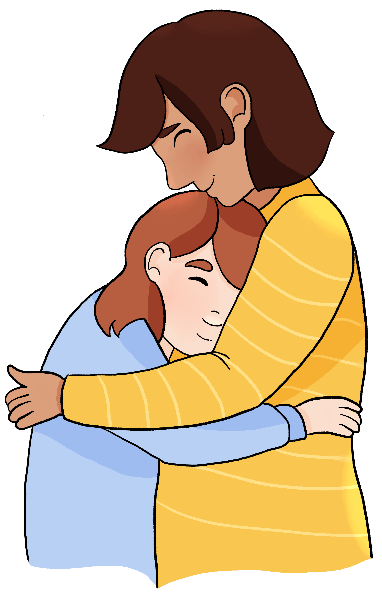 Suunnitelma alaikäisen koskemattomuuden ja turvallisuuden turvaamiseksi Varsinais-Suomen mielenterveysomaiset – FinFami ry:n toiminnoissa Yhdistyksen toiminnantarkoitus ja omaistyön tarve Varsinais-Suomen mielenterveysomaiset - FinFami ry:n toimialueena on Varsinais-Suomi. Yhdistyksen toimistot sijaitsevat Turussa ja Salossa.Mielenterveysomainen on henkilö, jonka läheisellä on psyykkinen sairaus tai jolla on huoli läheisen psyykkisestä oireilusta. Hän voi olla tai kokea olevansa mielenterveysomaisena omaishoitaja. Yhdistyksen tarkoituksena on järjestölähtöisesti tukea mielenterveysomaisten ja -läheisten hyvinvointia ja kehittää mielenterveystyötä. Sen yleishyödyllistä tehtävää toteuttavat ammattilaiset ja koulutetut kokemusasiantuntijat, vertaiset ja vapaaehtoiset yhdessä. Yhdistys on Suomen vanhin mielenterveysomaisten järjestö, perustettu vuonna 1984. Eri tason psyykkiset sairaudet ja päihdeongelmat ovat melko yleisiä. 20 % väestöstä kärsii mielenterveyteen liittyvistä ongelmista jossain elämänvaiheessa. Psykoositason sairastamista on noin 3,5 % väestöstä. Mielenterveysomaisten vastuu ja kuormittuneisuus läheisen sairastuessa on tunnistettu ja tunnustettu. Suomen Mielenterveysomaisten keskusliitto FinFami esittää, että jopa joka neljäs alaikäinen elää perheessä, jossa on mielenterveys- ja/tai päihdeongelma. Vaikka mielenterveysongelmat ovat yleisiä, niihin liittyvä stigma on vahva. Stigma aiheuttaa yksinäisyyttä ja syrjäytymistä. Ennaltaehkäisevän mielenterveystyön tavoite on stigman poistaminen ja lasten ja nuorten hyvinvoinnin tukeminen. Sairastuneen vanhemman lapsella on tutkimusten mukaan merkittävästi suurentunut riski sairastua myös itse.Ongelmien siirtymistä sukupolvelta toiselle voidaan ehkäistä tarjoamalla riittävää ja oikea-aikaista tukea. Kynnystä avun hakemiseen on madallettava ja uskoa riittävän hyvään vanhemmuuteen vahvistettava. Avun tarvitsemisesta on tehtävä normaalia. Lapsella täytyy olla mahdollisuus hyvään kasvuun vanhemman sairaudesta huolimatta. Vapaaehtoistoiminta, lapsiomaistyö ja alaikäisten koskemattomuus- ja turvallisuussuunnitelman tarkoitus Yhdistyksen vapaaehtoistoiminta tarjoaa monia osallistumismahdollisuuksia vapaaehtoistoiminnasta kiinnostuneille mielenterveysomaisille sekä esim. ammattilaisille ja opiskelijoille. Vapaaehtoiset toimivat vertaisohjaajina ryhmissä ja vertaisomaisina työntekijän työparina keskustelutuessa, tukihenkilöinä, kokemusasiantuntijoina, luottamushenkilöinä ja talkoolaisina. Vapaaehtoisille järjestämme ryhmätyönohjausta sekä koulutus-, valmennus- ja virkistystilaisuuksia. Vapaaehtoisten ryhmätyönohjaus järjestetään yhdistyksen työnohjausmallin mukaisesti. Vapaaehtoisille vertaisille ja kokemusasiantuntijoille suositellaan osallistumista vertaisryhmiin, jotka tukevat vertaistukijana toimimista. Järjestämme uusille vapaaehtoisille vapaaehtoiskoulutuksen, josta osallistujat voivat suuntautua kiinnostuksensa mukaisiin tehtäviin. Lisäkoulutusta, kehittämis- ja virkistyspäiviä järjestämme vapaaehtoisille säännöllisesti. Yhdistyksemme lapsiomaistyön tavoitteena on tukea lapsia, nuoria ja perheitä, jotka kohtaavat mielenterveys- ja/tai päihdeongelmia. Perhetyön tavoitteena on vanhemmuuden ja lasten hyvinvointia suojaavien tekijöiden tukeminen löytämällä yhteistä ymmärrystä perheen tilanteeseen keskustelujen ja vertaistuen avulla. Alaikäisten koskemattomuus- ja turvallisuussuunnitelman tarkoituksena on turvata alaikäisten koskemattomuuden Varsinais-Suomen mielenterveysomaiset – FinFami ry:n toiminnoissa, joissa yhdistyksen koulutetut vapaaehtoiset tai yhteistyötahon vapaaehtoiset toimivat alaikäisten kanssa, esimerkiksi tukihenkilötoiminta, Vertti-ryhmä/leiritoiminta tai muu lastenryhmätoiminta. Vaadimme rikostaustaotteen lasten kanssa ko. tehtävissä vapaaehtoisena toimivilta. Suunnitelma alaikäisen turvallisuuden ja koskemattomuuden turvaamiseksi tarkistetaan yhdistyksen hallituksen kokouksessa joka toinen vuosi sekä hyväksytään mahdollisten korjausten myötä. Tukihenkilötoiminta Välitämme tukihenkilöitä mielenterveysomaisille yli 7-vuotiaista lapsista vanhuksiin. Toiminta on ammatillisesti ohjattua, ennaltaehkäisevää ja tavoitteellista. Vapaaehtoisuudesta kiinnostuneet haastatellaan ennen koulutusta ja heidän soveltuvuuttaan arvioidaan huolellisesti. Koulutukseen valitut käyvät tukihenkilökoulutuksen, ennen kuin voivat toimia tukihenkilötehtävässä. Tukihenkilöinä voivat toimia täysi-ikäiset vapaaehtoiset, jotka ovat saaneet yhdistyksen järjestämän koulutuksen tehtävään. Koulutus koostuu vapaaehtoistyön perusosuudesta ja tukihenkilötoiminnan koulutuksesta, joka perustuu Varsinais-Suomen lastensuojelujärjestöjen Tukihenkilötoiminnan laatukäsikirja Tuexiin http://www.vslapset.fi/kehittaa/julkaisut-jamateriaalit/tukihenkilotoiminnan-laatukasiki/. Tukihenkilöiden rikostaustaote lasten kanssa toimimiseen tarkistetaan aina uuden alaikäisen tuettavan tukisuhteen alussa, vaikka tukihenkilö olisi toiminut vastaavassa tehtävässä aikaisemmin. Tukihenkilöiden pätevyydestä ja jaksamisesta huolehditaan yksilöohjauksen, ryhmätyönohjauksen, täydennyskoulutuksen ja virkistyksen keinoin. Alaikäiselle tukihenkilön saamiseksi, tulee toimittaa täytetty hakulomake yhdistyksen toimistolle, josta ilmenee vanhempien lisäksi yhteistyötaho esim. vanhemman hoitavalta taholta tai lapsen koulusta. Aloituspalaverissä ovat työntekijän, tukihenkilön ja tukihenkilöä hakevan lisäksi vanhemmat ja yhteistyötahon edustaja. Tapaamisessa sovitaan tukisuhteen tavoitteet, aikataulut, sisältö ja yhteydenpito tukisuhteen aikana. Alaikäisillä on tukisuhteen tarkastukset kolmen kuukauden välein. Tukisuhteen kesto on enimmillään kaksi vuotta. Tukihenkilötoiminta on vaikuttavaa ennaltaehkäisevää ja hyvinvointia lisäävää työtä mielenterveys- ja päihdeomaisten hyväksi. Tukihenkilötoiminnassa teemme tiivistä yhteistyötä varsinkin Turun mielenterveys- ja päihdepalveluiden, Lasten ja nuorten psykiatrian poliklinikoiden, koulutoimen sekä sosiaalitoimen ja Varsinais-Suomen Lastensuojelujärjestöjen kanssa. Tukihenkilön tehtävän kuvaus • toimii tukihenkilönä mielenterveys- tai päihdeomaiselle, voi olla aikuinen, lapsi tai nuori • toimii luotettavana aikuisena • toimii tukisuhteen solmimisessa sovituista tavoitteissa ja ohjeistuksessa • noudattaa vapaaehtoiskoulutuksessa saamiaan ohjeita ja koulutusta • huolehtii myös omasta kunnostaan olla tukihenkilönä • käy myös sovitusti yhdistyksen järjestämässä työnohjauksessa •hyödyntää tukihenkilötoiminnasta vastaavan työntekijän ammattitaitoa esim. ottaa yhteyttä, kun tarvitsee neuvoja tai apua • noudattaa vaitiolovelvollisuutta ja yhdistyksen alaikäisten ohjeistusta koskemattomuuden turvaamiseksi Vertti-ryhmä/leiri on tarkoitettu perheille, joissa vanhempi sairastaa masennusta tai kaksisuuntaista mielialahäiriötä. Lapsille ja vanhemmille on omat ryhmänsä. Tavoitteena on mm. auttaa lapsia jaksamaan paremmin ja ennaltaehkäistä heidän sairastumistaan, sekä auttaa vanhempia arjen hallinnassa ja lisätä perheen avointa vuorovaikutusta. Ryhmä toteutetaan yhteistyössä ja sitä ohjaavat yhdistyksen työntekijät ja ulkopuoliset asiantuntijat. Ryhmässä vierailee kokemusasiantuntijoita, ja niissä voi toimia toisena ohjaajana koulutettu vapaaehtoinen. Aikuisten ja lasten ryhmissä on kaksi ohjaajaa, mutta esim. sairaustapauksissa ohjaaja voi joutua yksin vetämään ryhmää. Vertti-ryhmän ohjaajan tai muun lastenryhmäohjaajan tehtävän kuvaus • toimii ohjaajana sovitussa ryhmässä työparin kanssa: vanhempien tai lasten ryhmässä • toimii tiimityöntekijänä • suunnittelee työparinsa kanssa ryhmäkertojen sisällön (asiaa, tietoa, keskustelua ja leikkiä ikätasoisesti) ja toteuttaa sen • noudattaa vaitiolovelvollisuutta ja yhdistyksen alaikäisten ohjeistusta koskemattomuuden turvaamiseksi Keskusteluapu lasten ja nuorten kanssaAlaikäinen voi ottaa itse yhteyttä yhdistykseemme ja saada keskusteluapua tilanteeseensa, vaikka yleensä alaikäinen tulee vanhemman ohjaamana tai yhdessä. Keskustelu on luottamuksellista. Työntekijän rikostaustaote on pyydetty ja tarkistettu. Jos alaikäisen tilanteesta herää huoli, pyrimme keskustelemaan vanhemman kanssa, ja teemme tarvittaessa lastensuojelu- tai rikosilmoituksen.Vapaaehtois- ja yhdistystoiminnassamme asioita alaikäisten koskemattomuuden ja turvallisuuden turvaamiseksi. Tavoitteenamme on päihteetön, väkivallaton ja turvallinen ympäristö. • Vapaaehtoisten koulutuksessa nämä asiat otetaan esille ja niistä keskustellaan. Aiheina ovat seksuaalisen häirinnän tavat, syrjintä ja hyväksikäyttö sekä aikuisen valtasuhteesta lapsiin ja käyttäytymisestä, jolla tuetaan lapsen kehitystä. • Vapaaehtoisia tukevissa toiminnoissa (esim. työnohjauksessa ja kehittämispäivissä) rohkaistaan myös puhumaan alaikäisten koskemattomuudesta. • Aikuisen tehtävänä on myös puuttua lasten väliseen kanssa käymiseen ja asettaa siihen rajat. Puuttumattomuus tulkitaan usein äänettömäksi hyväksymiseksi, vaikka se olisikin aikuisen neuvottomuutta tai pelkoa. • Toiminnoissa mukana olevien työntekijöiden ja vapaaehtoisten tulee tiedostaa mahdolliset ongelmat ja puuttua ajoissa tilanteisiin, joissa häirintää tai muuta epätervettä vallankäyttöä on aihetta epäillä. • Yhdistyksen toiminnoissa, etenkin Vertti-ryhmässä ja tukihenkilötoiminnan tapaamisissa lapsen ja nuorten koskettomuuden turvaaminen otetaan puheeksi, sekä tuetaan osallistujia, myös lapsia ja nuoria, ottamaan yhteyttä yhdistyksen ko. toiminnasta vastuussa olevaan henkilöön. • Lapsille ja nuorille tarjotaan ja järjestetään tapaamisia, joissa heidän on mahdollista osallistua toiminnan suunnitteluun ja saada äänensä kuuluviin.  • Vanhemmat ovat mukana Vertti-ryhmässä, tarkistuspalavereissa tukihenkilötoiminnassa sekä pyritään siihen, että alaikäisen käydessä yksilökeskustelussa vanhempi on yleensä tietoinen lapsen käynnistä toimistollamme. • Suunnitelman tekemisessä on hyödynnetty FinFami ry Mielenterveysomaisten keskusliiton Lapsiomaistyön periaatteita sekä Oikeusrekisterikeskuksen sivuja kts. liitteet. Ennaltaehkäisy ja käytännötHallitus tarkistaa ja täydentää suunnitellut toimenpiteet ja käytännöt, joilla edistetään alaikäisten turvallisuutta. Ohjeistus päivitetään tarvittaessa tai kahden vuoden välein.Työntekijät, hallituksen jäsenet ja opiskelijat perehdytetään ohjeistukseen ja toimintatapoihin, sekä he sitoutuvat niihin.Alaikäisten kanssa toimivilta työtekijöiltä pyydetään ja tarkistetaan rikostaustaote. Rikostaustaote tarkistetaan vapaaehtoisilta, jotka tulevat toimimaan alaikäisten kanssa tukihenkilöinä ja/tai Vertti-ryhmän ohjaajina. Ohjeistus on nähtävillä yhdistyksen toimistolla sekä kotisivuilla.Noudatamme kaikessa toiminnassamme yhdistyksen turvallisen tilan ja syrjimättömyyden periaatteita. Hallitus nimittää työntekijän, joka on vastuuhenkilö alaikäisten turvallisuutta koskevissa kysymyksissä. (Vuosina 2023-2025 ko. henkilö on lapsi- ja perhetyöstä vastaava omaistyöntekijä.) • Yhdistyksellä on suunnitelma, miten toimitaan ja puututaan mahdollisen häirintä- tai hyväksikäyttöepäilyn ilmetessä. Puuttuminen: Mitä sitten, kun häirintäepäily tulee tietoon tai on tapahtunut? • Toiminnassa mukana oleville kerrotaan keneen aikuiset, lapset ja nuoret voivat olla yhteydessä häirintäepäily- ja -tapaustilanteissa. • Suhtaudumme vakavasti kaikkiin valituksiin ja olemme yhteydessä ko. osapuoliin ja vanhempiin. • Puutumme rikosepäilyihin välittömästi. Jos on syytä epäillä, että kysymyksessä on rikos eli rikoslaissa mainittu teko, otamme viipymättä yhteyttä poliisiin ja lasten suojeluviranomaiseen sekä lapsen tai nuoren vanhempiin. • Hyödynnetään ulkopuolisia asiantuntijoita esim. perheneuvola, Sexpo-säätiö, Väestöliiton Nuorten seksuaaliterveyden osaamiskeskus ja Raiskauskriisikeskus Tukinainen. • Toimimme lasten ja nuorten edun mukaisesti. Lasten ja nuorten turvallisuus on tärkeintä. Huolehditaan, että mahdollinen häirintä tai hyväksikäyttö eivät jatku. Mikäli aikuisen käyttäytyminen alkaa liukua väärään suuntaan, se otetaan puheeksi tämän kanssa välittömästi. Mikäli nuoren käyttäytyminen aikuista kohtaan on epäasiallista, asiaan puututaan heti. Jos kyseessä on vakavampi epäily häirinnästä tai hyväksikäytöstä, mahdollisen uhrin ja tekijän välinen kanssakäyminen katkaistaan, kunnes asia on selvitetty. Jos lapsen tai nuoren vanhemmat eivät ole tietoisia tilanteesta, heihin otetaan yhteyttä. Jos teko tai sen yritys täyttää rikoslain kuvauksen, ollaan viipymättä yhteydessä poliisiin ja lastensuojeluviranomaiseen. • Viestimme selvästi ja totuudenmukaisesti. Varmistetaan, että kaikkia osapuolia, mahdollista epäiltyä, uhria ja uhrin vanhempia kuullaan huolellisesti tapahtuneesta. Huolehditaan siitä, että kaikki osapuolet tietävät, miten valituksen tai epäilyn käsittely etenevät toiminnan järjestäjän organisaatiossa ja miten toiminnan järjestäjä on reagoinut asiaan, esimerkiksi tehnyt ilmoituksen lastensuojeluun tai poliisille. Ulospäin viestittäessä huolehditaan sekä mahdollisen uhrin että tekijän oikeusturvasta. LiitteetLiite 1. Vapaaehtoisen rikostaustaote: tarkistamisen edellytykset, hakeminen ja tarkistaminen https://www.oikeusrekisterikeskus.fi/fi/index/loader.html.stx?path=/channels/public/www/ork/fi /structured_nav/asiakaspalvelu/rikosrekisteri/vapaaehtoistehtavanjarjestajantiedonsaantioikeusLiite 2. Laki lasten kanssa toimivien vapaaehtoisten rikostaustan selvittämisestä https://www.finlex.fi/fi/laki/alkup/2014/20140148 Liite 3. Rikosrekisteriotehakemus: lasten kanssa toimiminen vapaaehtoisena https://www.oikeusrekisterikeskus.fi/material/attachments/ork/oikeusrekisterikeskus/lomakkeet/ TOu0NzJAF/rikosrekisterihakemus_vapaaehtoistyontekijat_Alyton_.pdfLiite 4. Lapsiomaistyön periaatteet, Mielenterveysomaisten keskusliitto FinFami ry https://finfami.fi/wp-content/uploads/Lapsiomaisty%C3%B6n_periaatteet_aukeama.pdf Liite 5. Toimintaohje, Lasten turvallisuutta lisäävät toimintatavat ja vapaaehtoisen rikostaustan selvittäminen http://www.soste.fi/media/pdf/julkaisut/rikostausta-toimintaohje-2014.pdf Liite 6. Miten puuttua syrjintään ja häirintään nuorisotyössä https://ihmisoikeusliitto.fi/miten-puuttua-syrjintaan-ja-hairintaan-nuorisotyossa